DRAFT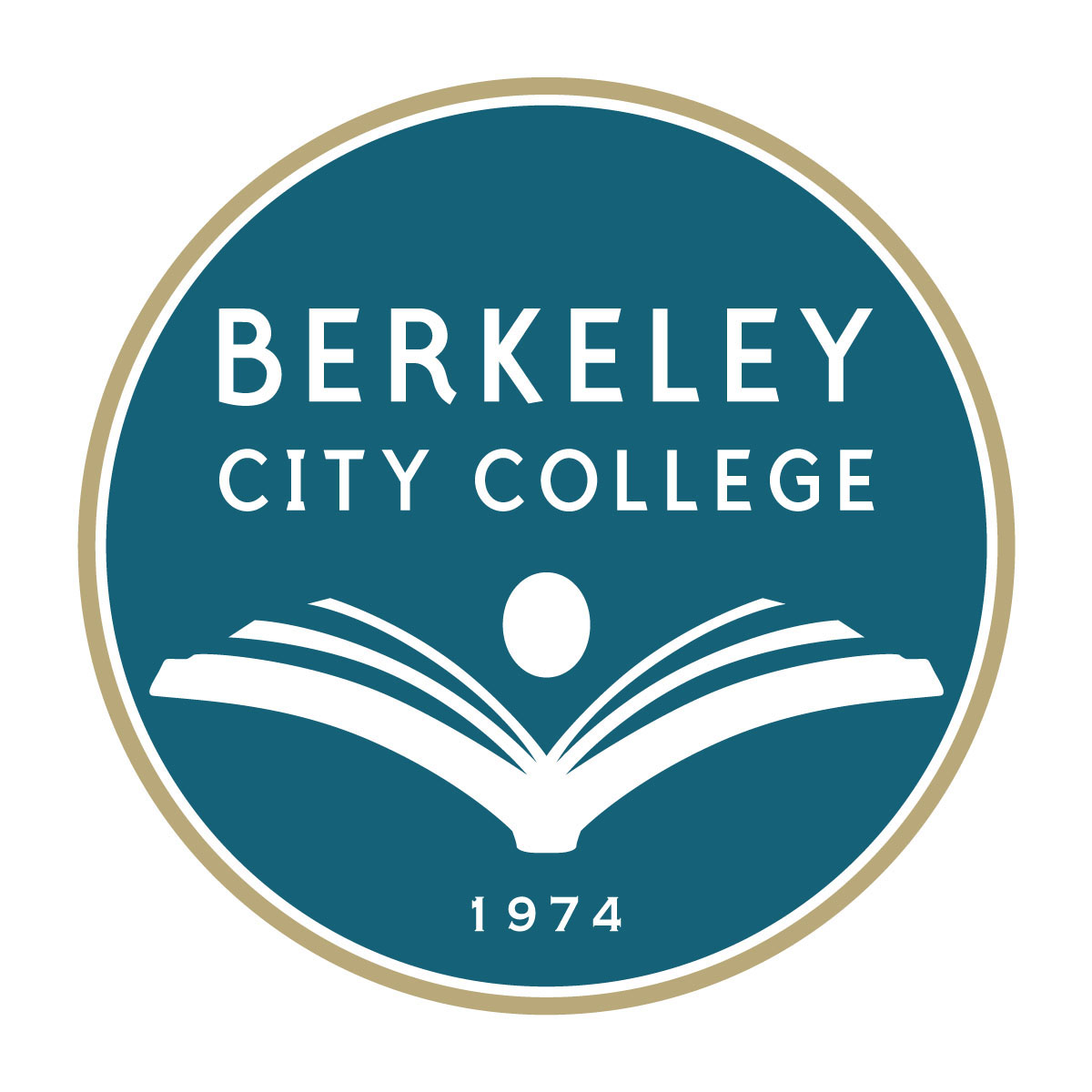 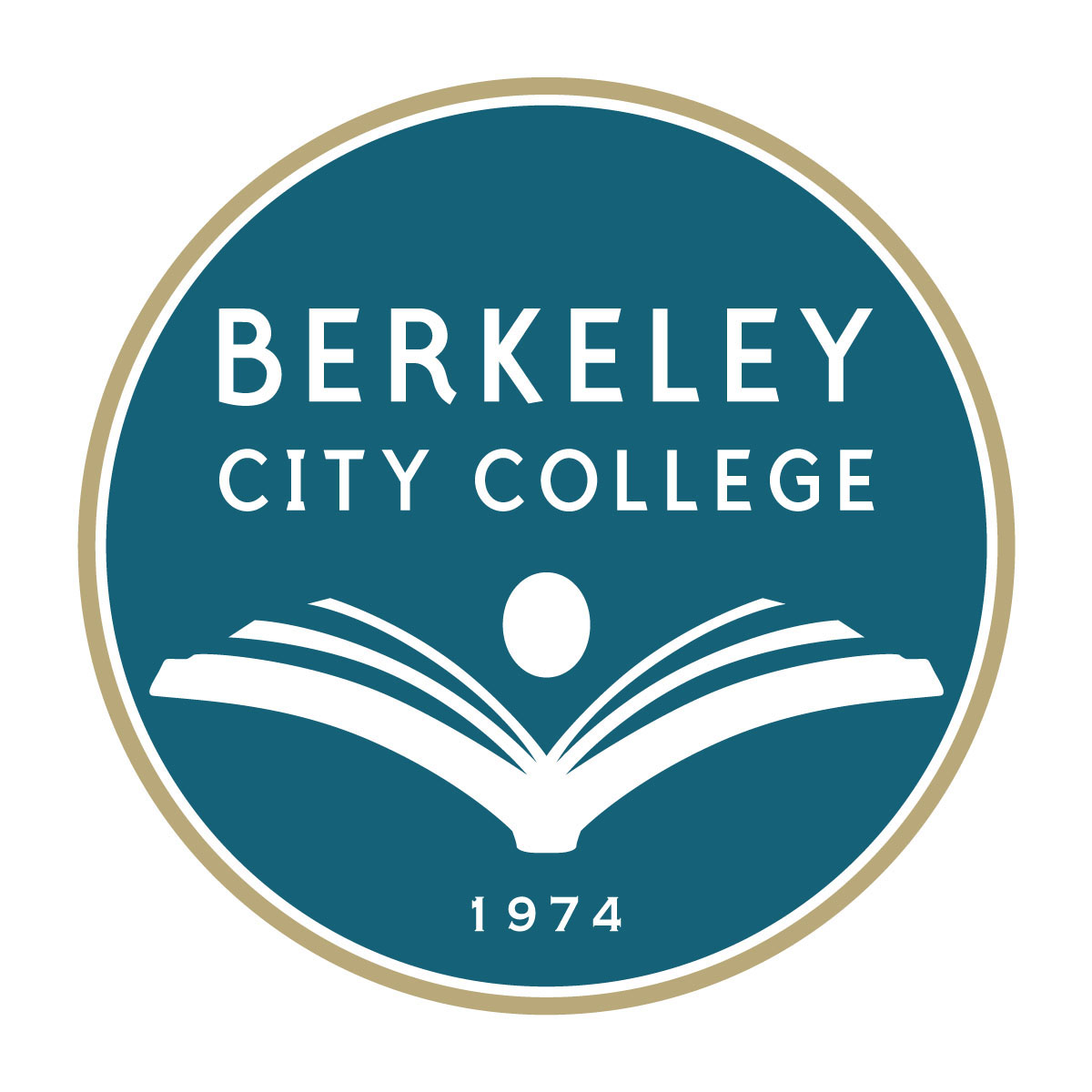 Prioritization Criteria for PASS Expenditures at Berkeley City College – Draft, May 6, 2014Measure B ballot language stipulates that Measure B money will be spent to “support affordable college education including:  providing core academic programs including math, science, and English; training students for successful careers; and educating students to transfer to university [but will spend] no funds for administrators’ salaries, and [that] all funds [will be spent] in our college district.”* PASS is designed to support the following that is not fully funded by the District BAM:Fulfill or expand an instructional and/or student services programAdd course(s) or course section(s) to meet a demonstrated student demandAcquire technology or equipment needed to start or to improve an instructional or student services program Acquire or renovate facilities needed to start or to improve an instructional or student services programOVERARCHING CRITERIAOVERARCHING CRITERIAOVERARCHING CRITERIAOVERARCHING CRITERIAOVERARCHING CRITERIAIn line with: BCC Mission, BCC Goals, BCC Vision and Values, Closing the Achievement Gap, SSSP and data YesYesNoNoSupported by APUYesYesNoNoCriteriaClearly Meets Criterion(3)Meets Most Aspects (2)Partially Meets Criterion(1)Does Not Meet Criterion(0)Fulfills language of Bond Measure B*Provides core academic programs, including math, science, and/or English, AND leads to transfer or successful careersProvides core academic programs, including math, science, and/or English, OR leads to transfer or successful careersAddresses some elements of the Measure B ballot languageDoes not meet any of the criteria noted in the Measure B ballot language.Fulfills or expands instructional or student services program not fully funded by BAM*This program is not funded by BAM (not currently funded).This program is mostly not funded by BAM (mostly not currently funded).This program is mostly funded by BAM (mostly currently funded).This program is fully funded by BAM (currently funded).Additional number/FTES students servedEnable enrollment growth with 100 or more headcount/FTES.Serves additional between 50-99 -  headcount/FTES.Minimum impact on enrollment growth.No impact on enrollment growth.Directly supports studentsAll funding provides direct support for students.Most of the funding provides direct support for students.Most of the funding does not provide direct support for students.None of the funding provides direct support for students.Is sustainableThe college will continue to support this program after the Bond expires, pending assessments; the need is clear and the cost is reasonable.The college might support this program after the Bond expires, despite minor concerns regarding the cost and/or the need.The college might not be able to support this program after the Bond expires due to the high cost or because it is not a high priority. The college is not likely to continue to support this program after the Bond expires because of the high cost and because it is not a high priority.